                                                                     ОТЧЕТ о проделанной работе по празднованию Дня единства народов Дагестана15 сентября День единства народов Дагестана — республиканский праздник, который отмечается ежегодно 15 сентября, начиная с 2011 года. Он установлен согласно Указу президента Республики №104 от 6 июля 2011 года, в целях единения и консолидации многонационального народа Дагестана, и является официальным выходным днём. События, к которым приурочен этот праздник, произошли в 1741 году. В середине 18 века великий иранский полководец Надир- Шах во главе хорошо вооруженной 100-тысячной армии двинулся на Кавказ...В целях воспитания у учащихся на дагестанских традициях, в основе которых лежит равенство всех народов, дружба, взаимопомощь, солидарность, мир, в честь празднования Дня единства народов Дагестана, в нашей школе были проведены следующие мероприятия по формированию культуры межнационального общения, дружбы и сплоченности народов: 14 сентября во всех классах были проведены классные часы, посвященные единству народов Дагестана. Состоялось мероприятие, «Дагестан- большая дружная семья» посвященное этому празднику. Подготовили данное мероприятие учителя и ОДД. Звучали песни и стихи на разных языках народа.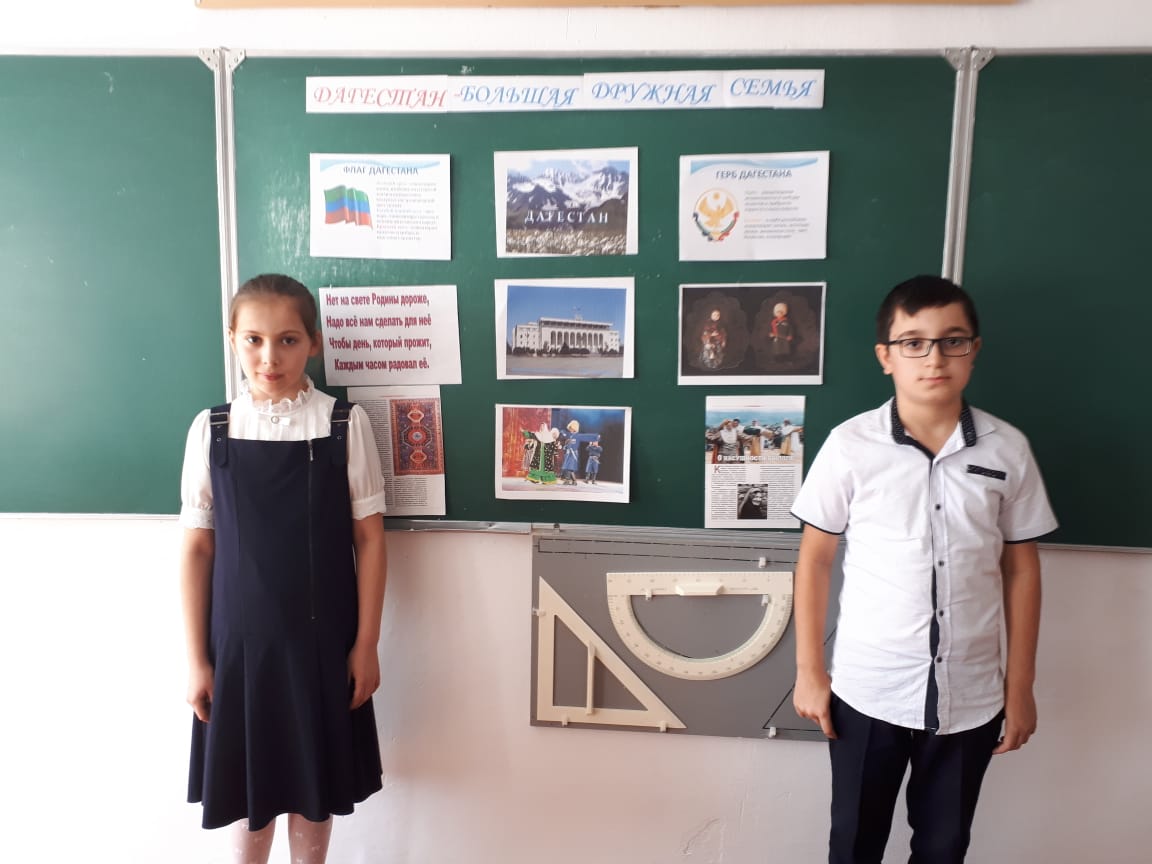 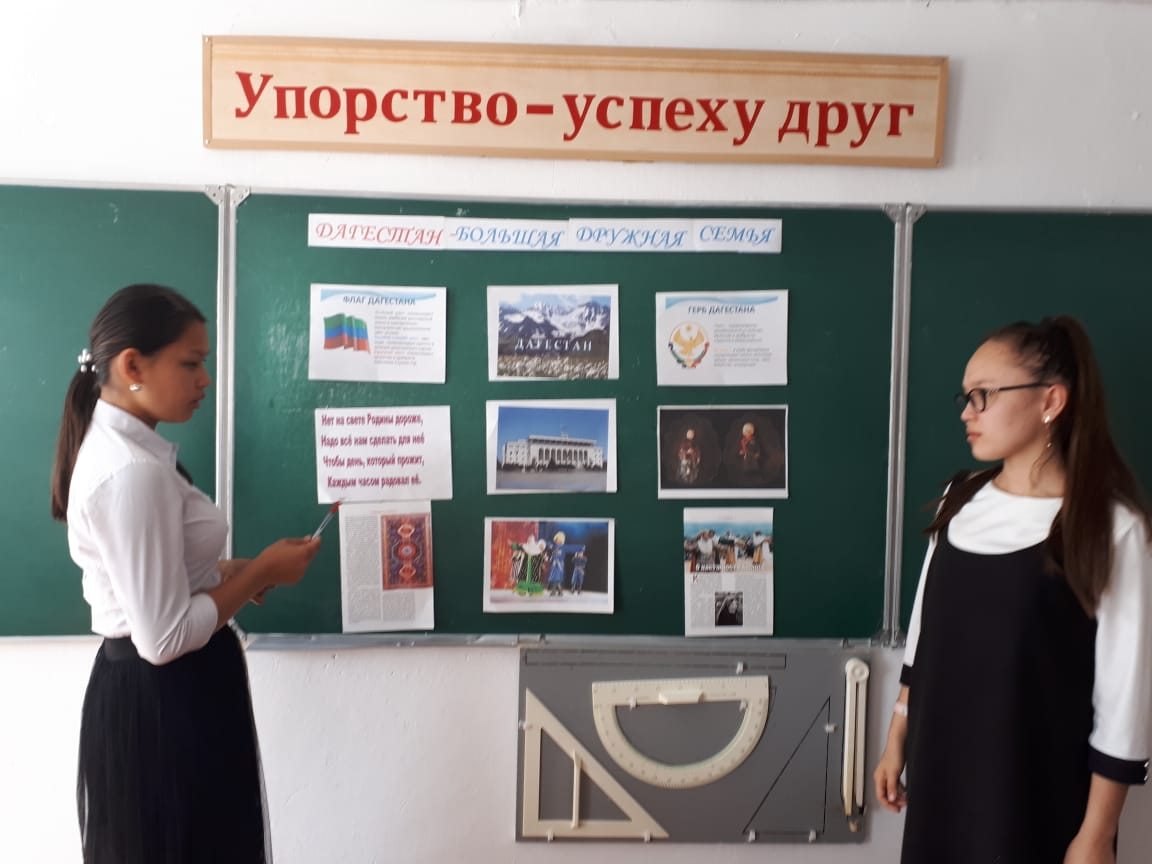 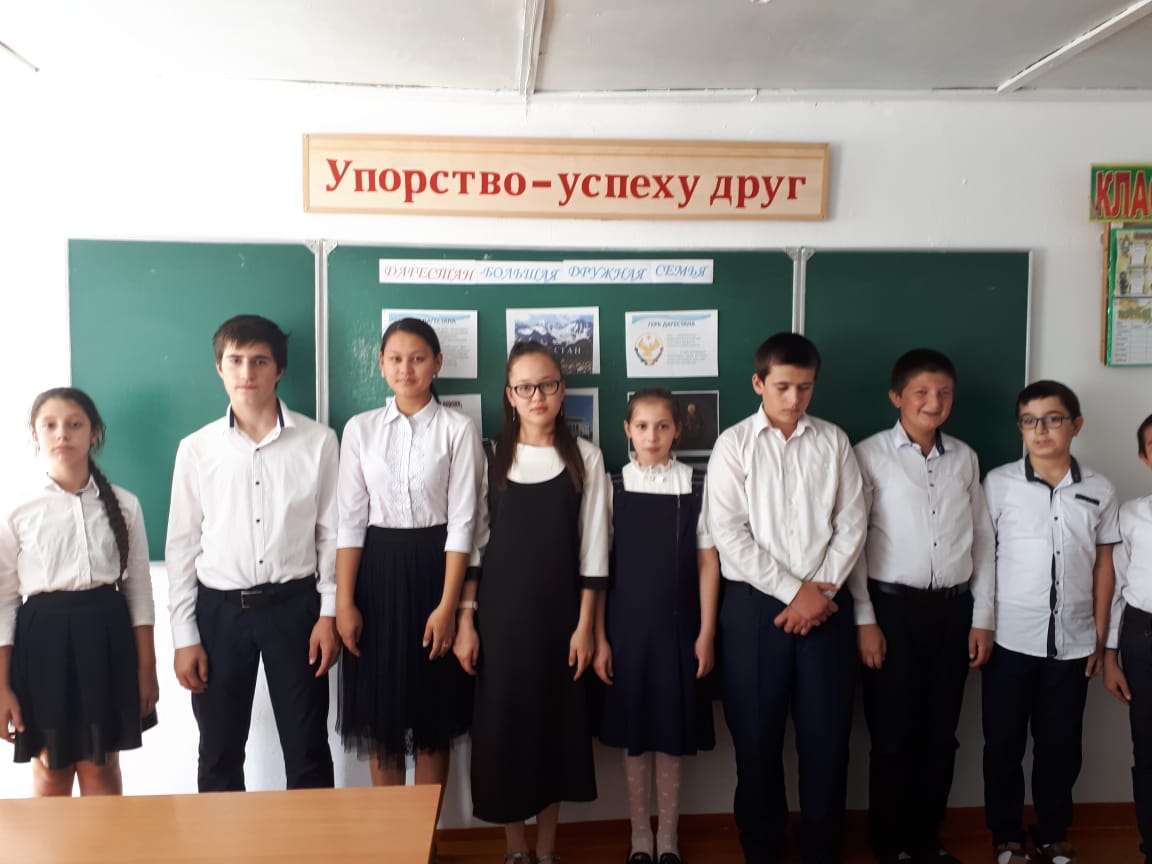 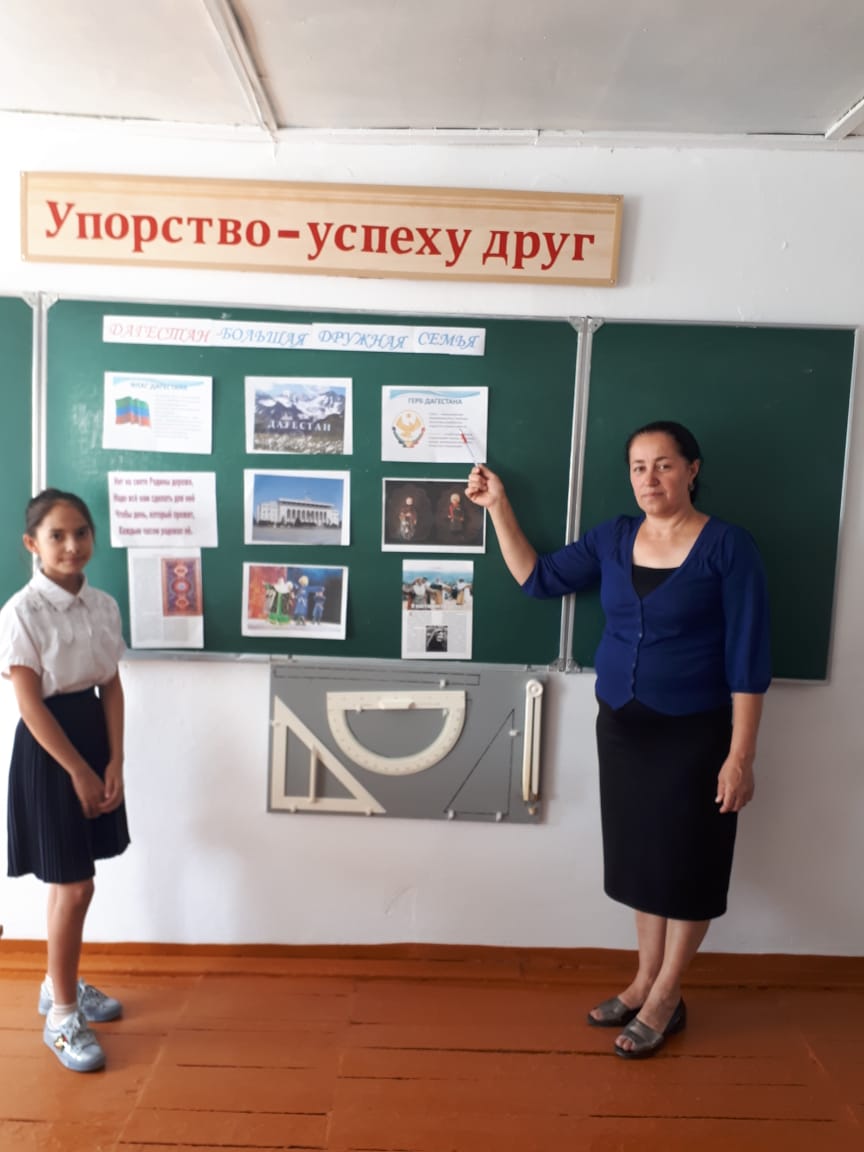 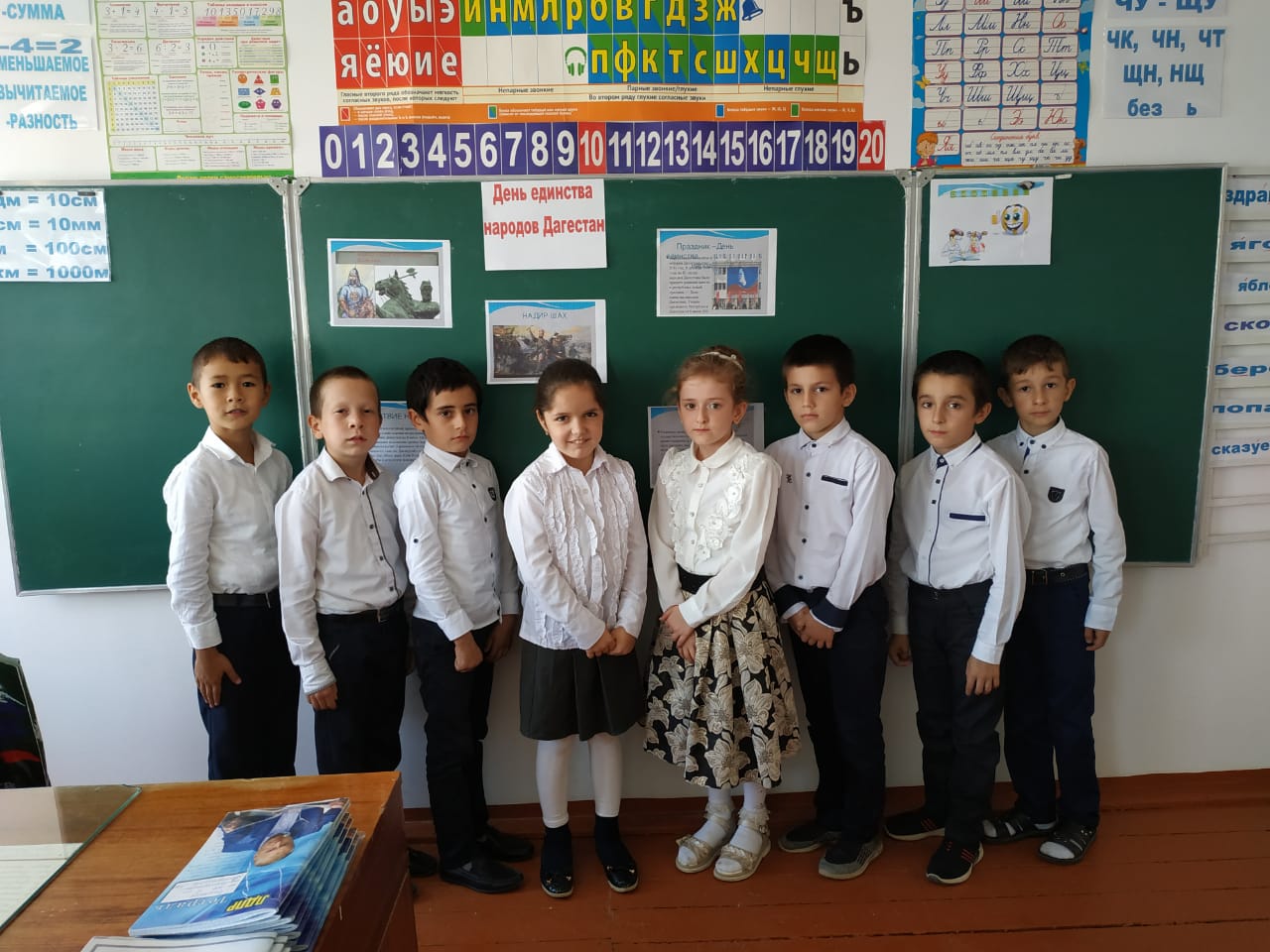 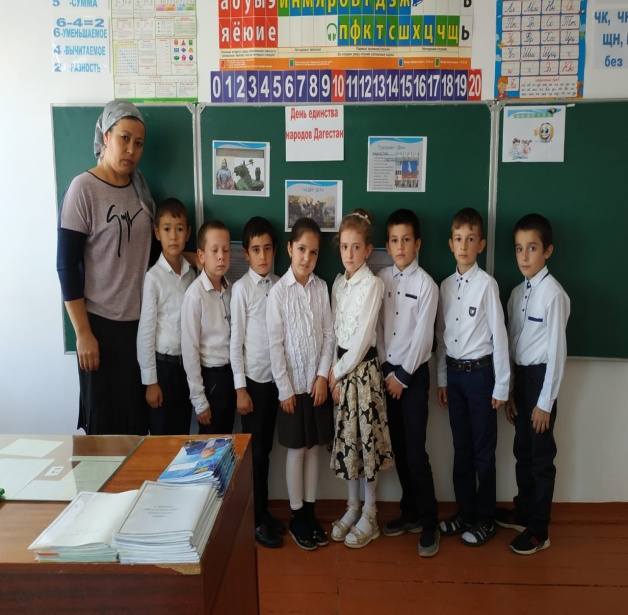 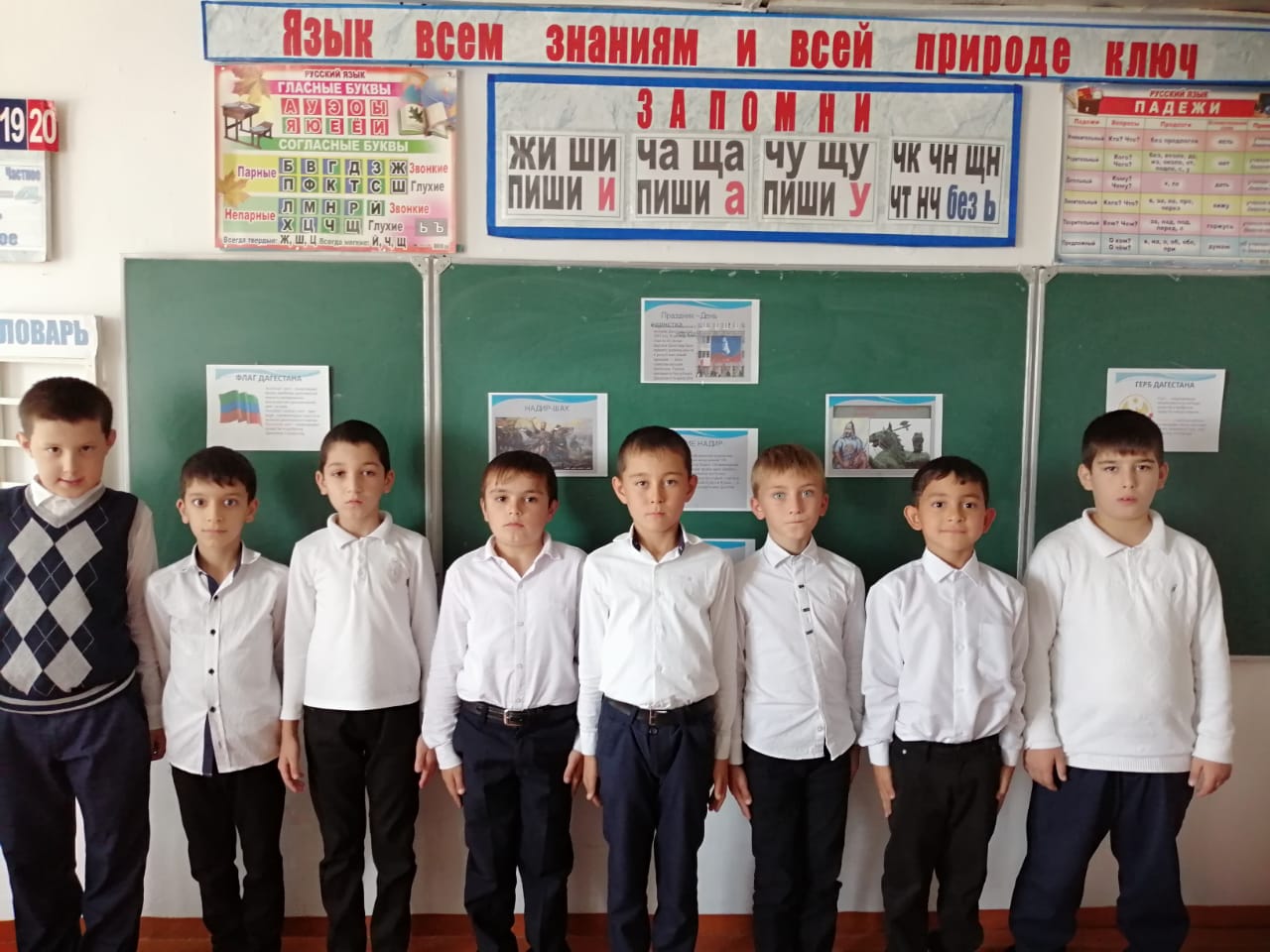 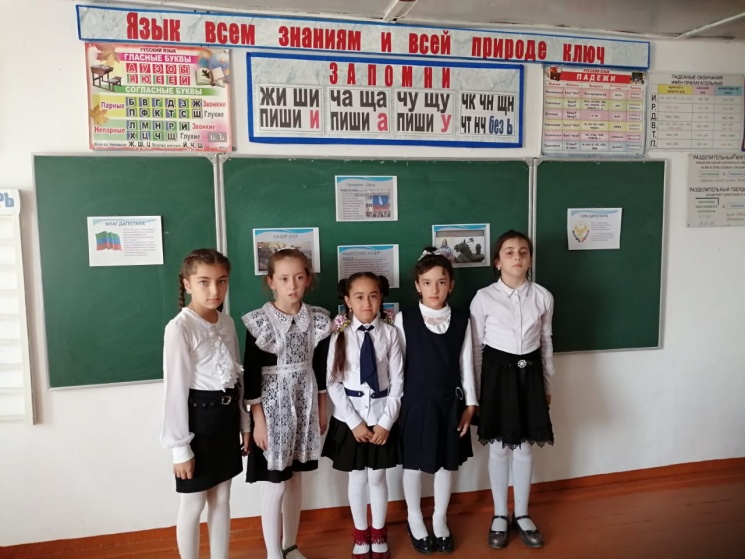 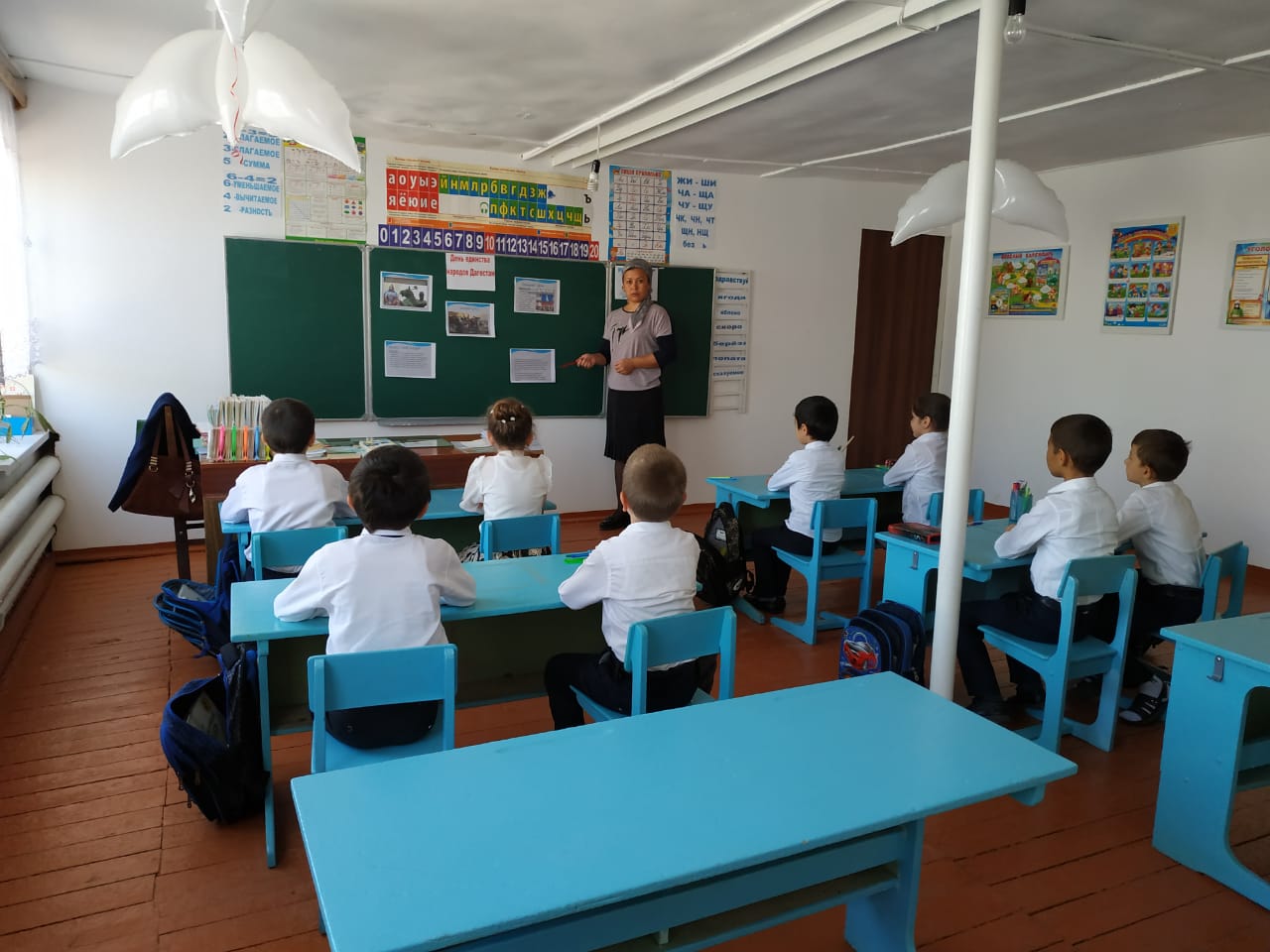 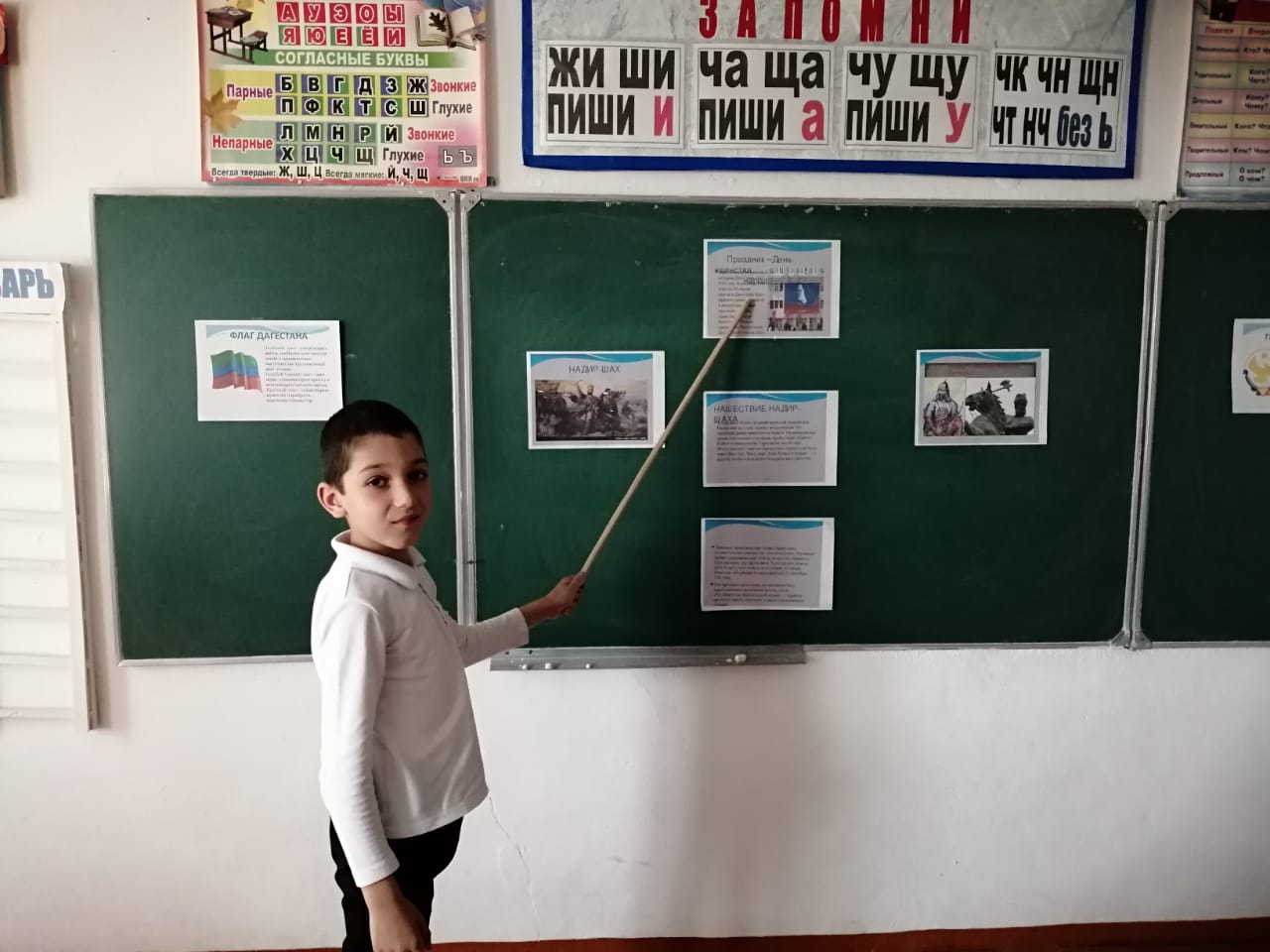 